Україна                                  ЧОРНОМОРСЬКИЙ   МІСЬКИЙ  ГОЛОВАР О З П О Р Я Д Ж Е Н Н Я     01.12.2022                                                              173-кПро призначенняХристини КРИШМАРВідповідно до Закону України «Про місцеве самоврядування в Україні», Закону України «Про службу в органах місцевого самоврядування», частини п’ятої та абзацу другого частини сьомої статті 10 Закону України «Про правовий режим воєнного стану», постанови Кабінету Міністрів України від 09 березня 2006 року №268 «Про упорядкування структури та умов оплати праці працівників апарату органів виконавчої влади, органів прокуратури, судів та інших органів»Міський голова                                                               		Василь ГУЛЯЄВЗ розпорядженням ознайомлена :КРИШМАР ХристинуЮріївну-ПРИЗНАЧИТИ з 05 грудня 2022 року на посаду головного спеціаліста відділу освіти Чорноморської міської ради Одеського району Одеської області у період дії воєнного стану без конкурсного відбору за основним місцем роботи, з посадовим окладом згідно штатного розкладу і надбавкою в розмірі 50 відсотків посадового окладу з урахуванням надбавки за ранг та вислуги років посадової особи місцевого самоврядування.Присвоїти КРИШМАР Х.Ю. 13 ранг посадової особи місцевого самоврядування. КРИШМАР Х.Ю. має більше 3-х років вислуги посадової особи місцевого самоврядування, бухгалтерії нараховувати доплату за вислугу років у розмірі 10 % посадового окладу.Підстава: заява КРИШМАР Х.Ю., Закон України «Про внесення змін до деяких законів України щодо функціонування державної служби та місцевого самоврядування у період воєнного стану». 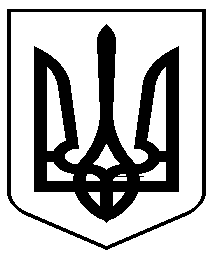 